Série n° 4 : Nomenclature et Isomérie PlaneExercice 1 :	Identifiez les groupements fonctionnels des composés suivants :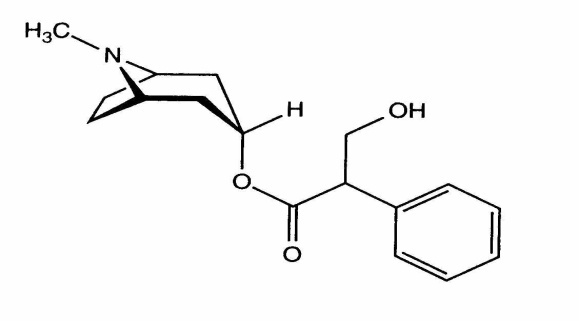 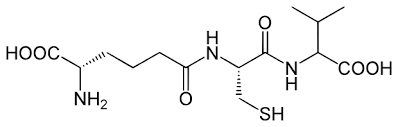 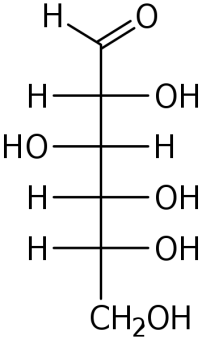 Exercice 2 :D’après la nomenclature officielle, donnez un nom aux composés suivants :Exercice  3 :	Représentez les structures des composés suivants :Exercice 4 :	Donnez une structure développée pour les formules brutes suivantes :	- C2H4O2		- C4H8O		C3H7N		C5H5NExercice 5 :	1°/ Rechercher quelques isomères de chaîne, de position et de fonction pour les composés de formule brute C5H10O.Exercice 6 :.Un compose A de formule brute C3H7ClO ne possédant pas de fonction alcoolDonner le nombre d’insaturation correspondant a cette formuleEcrire toute les formules planes possibles de A. Les nommerSachant que A possède un carbone asymétrique, donner la structure de A et la représenter selon Cram4-ethyl-2,7-dimethyloctane2-propyl-3-butylhept-1-ène2-methyl butan-2-ol1-chloro-2-phenyl ethylène4-ethoxy-3-methylbutanenitrilecyclohexan-1,2-diolN-methylpropylamine6(3-chlorophenyl)hexane-3-one4-allyl-2-methoxyphenolacide 2-hydroxypropanoïque (acide lactique)